ГЛАВА АДМИНИСТРАЦИИ (ГУБЕРНАТОР) КРАСНОДАРСКОГО КРАЯПОСТАНОВЛЕНИЕот 28 декабря 2011 г. N 1615О ПОРЯДКЕ ВЕДЕНИЯ ГОСУДАРСТВЕННОГО РЕЕСТРАСОЦИАЛЬНО ОРИЕНТИРОВАННЫХ НЕКОММЕРЧЕСКИХ ОРГАНИЗАЦИЙ -ПОЛУЧАТЕЛЕЙ ГОСУДАРСТВЕННОЙ ПОДДЕРЖКИВ КРАСНОДАРСКОМ КРАЕВ соответствии со статьей 31.2 Федерального закона от 12 января 1996 года N 7-ФЗ "О некоммерческих организациях", статьей 6 Закона Краснодарского края от 7 июня 2011 года N 2264-КЗ "О поддержке социально ориентированных некоммерческих организаций, осуществляющих деятельность в Краснодарском крае" постановляю:1. Определить департамент внутренней политики администрации Краснодарского края уполномоченным органом по ведению государственного реестра социально ориентированных некоммерческих организаций - получателей государственной поддержки в Краснодарском крае (далее - уполномоченный орган).(в ред. Постановлений главы администрации (губернатора) Краснодарского края от 14.08.2012 N 937, от 07.10.2013 N 1137, от 21.08.2017 N 612)2. Определить, что уполномоченный орган осуществляет ведение реестра социально ориентированных некоммерческих организаций получателей поддержки (далее - реестр), хранение представленных ими документов, а также руководствуется требованиями к технологическим, программным, лингвистическим, правовым и организационным средствам обеспечения пользования указанным реестром в соответствии с Приказом Министерства экономического развития Российской Федерации от 17 мая 2011 года N 223 "О ведении реестров социально ориентированных некоммерческих организаций - получателей поддержки, хранении представленных ими документов и о требованиях к технологическим, программным, лингвистическим, правовым и организационным средствам обеспечения пользования указанными реестрами".3. Определить, что представителями уполномоченного органа, имеющими право подписания реестровых записей, являются: начальник управления по реализации общественных проектов в департаменте внутренней политики администрации Краснодарского края, заместитель начальника управления по реализации общественных проектов в департаменте внутренней политики администрации Краснодарского края, начальник отдела по взаимодействию с общественными объединениями, главный консультант отдела по взаимодействию с общественными объединениями в управлении по реализации общественных проектов департамента внутренней политики администрации Краснодарского края.(п. 3 в ред. Постановления Губернатора Краснодарского края от 21.03.2023 N 129)4. Управлению делами администрации Краснодарского края (Щепановский) организовать в установленном порядке закупку и техническое сопровождение программного обеспечения для ведения реестра социально ориентированных некоммерческих организаций - получателей государственной поддержки в Краснодарском крае, обеспечивающего:(в ред. Постановлений главы администрации (губернатора) Краснодарского края от 14.08.2012 N 937, от 21.08.2017 N 612)1) представителям уполномоченного органа техническую возможность подписания реестровых записей с использованием электронной цифровой подписи или иного аналога собственноручной подписи;2) разграничение прав пользователей информационной системы;3) ведение электронного журнала операций, а также формирование резервных копий реестра на электронных носителях, которые хранятся в местах, исключающих их утрату, одновременно с оригиналом.5. Департаменту информационной политики Краснодарского края (Пригода):(в ред. Постановлений главы администрации (губернатора) Краснодарского края от 14.08.2012 N 937, от 07.10.2013 N 1137, от 21.08.2017 N 612)1) обеспечить размещение информации, содержащейся в реестре, на официальном сайте администрации Краснодарского края в сети Интернет в течение двух рабочих дней со дня получения данной информации от уполномоченного органа;2) обеспечить возможность поиска на официальном сайте администрации Краснодарского края в сети Интернет сведений о получателях поддержки;3) обеспечить возможность формирования по запросу посетителя официального сайта администрации Краснодарского края в сети Интернет справки о нахождении в реестре сведений о получателе поддержки;4) опубликовать настоящее постановление в краевых средствах массовой информации.6. Контроль за выполнением настоящего постановления возложить на заместителя Губернатора Краснодарского края Чагаева И.О.(п. 6 в ред. Постановления Губернатора Краснодарского края от 21.03.2023 N 129)7. Постановление вступает в силу со дня его официального опубликования.Глава администрации (губернатор)Краснодарского краяА.Н.ТКАЧЕВСписок изменяющих документов(в ред. Постановлений главы администрации (губернатора) Краснодарского краяот 14.08.2012 N 937, от 07.10.2013 N 1137, от 21.08.2017 N 612,от 21.01.2020 N 30,Постановления Губернатора Краснодарского края от 21.03.2023 N 129)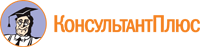 